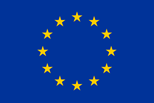 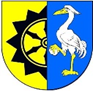 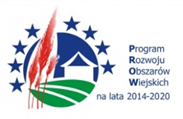 Załącznik nr 1 do SIWZFORMULARZ OFERTOWYZamawiający: 	Gmina Drawno z siedzibą w Urzędzie Miejskim w Drawnie	ul. Kościelna 3, 73-220 DrawnoWykonawca:* wypełniać w przypadku KonsorcjumOsoba do kontaktów (w sprawach niniejszej oferty):Odpowiadając na publiczne ogłoszenie o zamówieniu w postępowaniu prowadzonym 
w trybie przetargu nieograniczonego pod nazwą: „Budowa ujęcia wody w miejscowości Borowiec na dz. nr 172/8 obręb Barnimie” przedkładam(-y) niniejszą ofertę oświadczając, że akceptujemy w całości wszystkie warunki zawarte w specyfikacji. Oferuję/oferujemy wykonanie całości przedmiotu zamówienia zgodnie z opisem zawartym w specyfikacji za wynagrodzenie ryczałtowe w kwocie:netto (bez VAT): ............................................................................................................słownie złotych: ..................................................................................................................stawka podatku VAT ......... %brutto (z VAT): ...............................................................................................................słownie złotych:  ............................................................................................................Oferuję/oferujemy długość okresu gwarancji i rękojmi …………. miesięcy.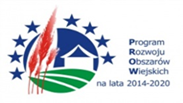 UWAGA:Termin gwarancji nie może być krótszy niż 36 miesięcy i nie dłuższy niż 60 miesięcy. Gwarancja i rękojmia obejmuje całość zadania.Szczegółowe wymagania gwarancji określone zostały w załączniku nr 2 projekt umowy.Przedmiot zamówienia wykonamy w terminach wskazanych w Specyfikacji Istotnych Warunków Zamówienia. Akceptujemy warunki płatności określone w Specyfikacji Istotnych Warunków Zamówienia. W przypadku wybrania mojej oferty za najkorzystniejszą zobowiązuje się do wniesienia zabezpieczenia należytego wykonania umowy w określonej w SIWZ wysokości, tj. 10% ceny całkowitej brutto podanej w ofercie dla danego zadania o wartości ………………………………… zł słownie: ……………………………………… w formie ………………………………………………………… przed terminem podpisania umowy.Oświadczamy, że:cena zaproponowana za wykonanie całości obejmuje wszystkie koszty związane 
z prawidłową realizacją zamówienia z uwzględnieniem postanowień zawartych 
w projekcie budowlanym, SIWZ, wyjaśnień do SIWZ; zapoznaliśmy, się ze Specyfikacją Istotnych Warunków Zamówienia, w tym także 
z odpowiedziami na pytania do SIWZ, nie wnosimy do niej zastrzeżeń oraz przyjmujemy warunki w niej zawarte;akceptujemy projekt umowy i w razie wybrania naszej oferty zobowiązujemy się do podpisania umowy na warunkach określonych w SIWZ;akceptujemy wskazany w SIWZ okres związania złożoną ofertą;Roboty objęte zamówieniem wykonamy sami* Następujące roboty zlecimy podwykonawcom:*Rodzaj robót........................................Nazwa i adres podwykonawcy................................2)   Rodzaj robót........................................Nazwa i adres podwykonawcy................................* niepotrzebne skreślićZobowiązujemy się w przypadku przyznania nam zamówienia do:zawarcia umowy w miejscu i terminie wskazanym przez Zamawiającego oraz dostarczenia wszelkich wymaganych przez Zamawiającego dokumentów wymaganych w chwili zawarcia umowy; Oświadczamy, że uważamy się za związanych z niniejszą ofertą na czas wskazany 
w SIWZ tzn. przez 30 dni od upływu terminu składania ofert.Informujemy, że żadne z informacji zawartych w ofercie nie stanowią tajemnicy przedsiębiorstwa w rozumieniu przepisów o zwalczaniu nieuczciwej konkurencji/wskazane poniżej informacje zawarte w ofercie stanowią tajemnicę przedsiębiorstwa w rozumieniu przepisów o zwalczaniu nieuczciwej konkurencji 
i w związku z niniejszym nie mogą być one udostępniane, w szczególności innym uczestnikom postępowania*:Oferta zawiera ............. strony podpisane i kolejno ponumerowane od nr ............  do nr ……....... . Jako zasadnicze załączniki będące integralną częścią niniejszej oferty, a wynikające 
ze SIWZ załączamy wszystkie wymagane dokumenty i oświadczenia:.......................................................................................................................................................................................................................................................................................................................................................................................................................................................................................................................................................................................................................................................................................................................* niepotrzebne skreślić Nazwa wykonawcyAdres wykonawcyNr NIPNr REGONNazwa i adres partnerów Konsorcjum* Imię i nazwiskoAdres służbowyTelefon, fax, emailLp.Oznaczenie rodzaju (nazwy) informacjiStrony w ofercie(wyrażone cyfrą)Strony w ofercie(wyrażone cyfrą)Lp.Oznaczenie rodzaju (nazwy) informacjioddo…………………………………………(miejscowość i data)……………………………………………(podpis osób(-y) uprawnionejdo składania oświadczeniawoli w imieniu wykonawcy)